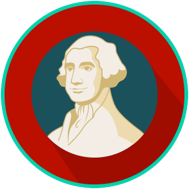 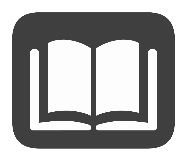 Граждане США пользуются многими правами, которые считаются защищенными или неотъемлемыми (обратите внимание на правописание). Человека не могут лишит неотъемлемых прав. Конституция США перечисляет все права, гарантированные ее гражданам; в частности, в Билле о правах перечислены первые десять поправок, написанных для защиты прав отдельных людей. Одним из защищаемых прав, в частности, является религиозная свобода или свобода религии, закрепленная в Первой поправке к Конституции. Религиозная свобода — это право граждан исповедовать религию по своему выбору без участия правительства. В частности, Первая поправка гласит: «Конгресс не должен издавать никаких законов, касающихся установления религии или запрещающих свободное ее исповедание…».Религиозная свобода существовала задолго до образования Соединенных Штатов и берет свои корни в британских колониях. Многие люди покинули Англию и поселились в Америке ради религиозной свободы и свободного исповедания своих убеждений. Такие колонии, как Массачусетс, Коннектикут, Род-Айленд, Нью-Гэмпшир и Пенсильвания, стали популярными среди тех, кто искал религиозной свободы. Томас Джефферсон, отец-основатель, разработавший Декларацию независимости, также написал Закон штата Вирджиния о свободе вероисповедания в 1779 году. Этот документ был одним из первых, в котором выражалась идея права каждого человека выбирать свою собственную религиозную практику, а также популяризировать толерантность внутри колоний. 